Консультация для родителей «Здоровая семья – счастливая семья»Подготовила Тюрина Ирина ВладимировнаВоспитатель МДОУ № 8 «Ленок» ЯМРФевраль 2023 г. Семья играет огромную роль в воспитании детей. Формирование отношения ребенка к здоровью начинается в семье.Стремление малыша быть здоровым зависит от того, какой образ жизни ведут родители, потому что малыш как губка впитывает стиль поведения близких людей.В раннем возрасте ребенок еще не способен осознанно следовать элементарным нормам гигиены и санитарии, заботиться о своем здоровье и здоровье окружающих. Все это требует от родителей. Конечно, здоровье детей напрямую зависит от условий жизни в семье, санитарной грамотности, гигиенической культуры родителей и уровня их образования.Ребенку необходимо показать лучшие семейные традиции, понять значение и важность семьи в жизни человека, роль ребенка в семье, освоить нормы и этику отношений с родителями и другими членами семьи.В жизни есть важное правило : "Если хочешь воспитать своего ребенка здоровым, сам иди по пути здоровья, иначе его некуда будет вести!"Режим дня дошкольника – одна из важных составляющих семейного воспитания, позволяющих сохранять высокий уровень работоспособности, отодвинуть утомление и исключить переутомление. Семья организует рациональный домашний режим – сон, оптимальный двигательный режим, рациональное питание, закаливание, личную гигиену, нравственное и этическое воспитание, отказ от разрушителей здоровья и т. д. Режим в детском саду должен соответствовать домашнему режиму.Другая проблема, связанная со здоровьем детей – это просмотр телевизора и пользование компьютером. Компьютер и телевизор полезны для развития кругозора, памяти, внимания, мышления, координации ребенка, но при условии разумного подхода к выбору игр и передач, а также непрерывного времени пребывания ребенка перед экраном, которое не должно превышать 30 минут.Формируя здоровый образ жизни ребенка, семья должна привить ребенку следующие основные знания, умения и потребности:- знание правил личной гигиены, одежды, обуви;- потребность строго соблюдать режим дня;- умение анализировать опасные ситуации, прогнозировать последствия и находить выход из них;- умение взаимодействовать с окружающей средой, понимать, при каких условиях среда обитания (дом, сад, улица, дорога, лес) безопасна для жизни.Родителям необходимо знать критерии эффективности воспитания здорового образа жизни :- положительная динамика физического состояния вашего ребенка;- снижение заболеваемости;- правильное питание;- минимизация стрессов;- формирование у ребенка умений выстраивать отношения со сверстниками, родителями и другими людьми;Совершенно очевидно, что положительный результат может быть достигнут только при тесном взаимодействии дошкольного учреждения и семьи. Так как потребности в здоровом образе жизни сформируются только при однозначном отношении к ним у родителей и педагогов. Только при соблюдении этого условия ребенок воспримет бережное отношение к своему здоровью как непреложную истину, единственно правильный стиль жизнедеятельности.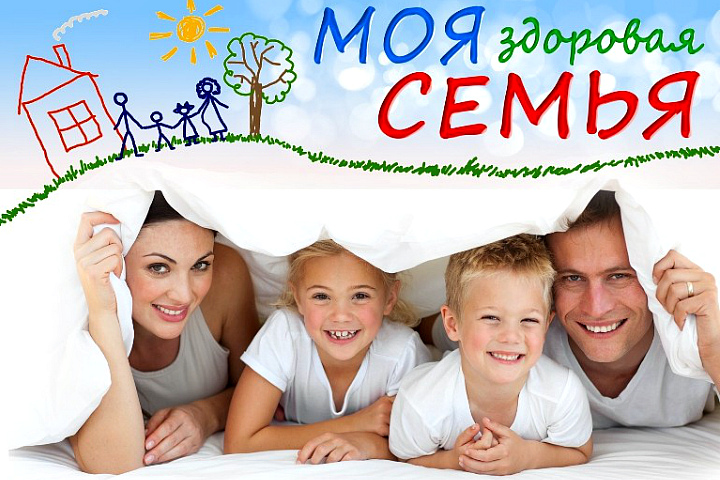 